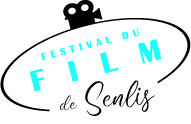 FICHE D’INSCRIPTION  OCTOBRE 2022Scolaire     association        individuel (1)Nom de l'établissement, de la structure ou de l'association :Nom et prénom du réalisateur :Tél (obligatoire) :Adresse :Adresse mail (obligatoire) :Profession :Par quel moyen avez-vous pris connaissance du festival :BUDGET DU FILM  (obligatoire)VIDEOGRAMMETitre du film (obligatoire) :Genre : fiction  clip pub factice  (1)Standard du support présenté :Avez-vous une copie DCP :Durée :Résumé du film (en quelques lignes) :fiche techniqueOrigine de l'idée de base :Nombre de personnes ayant participé à son élaboration :TOURNAGEEffectif de l'équipe (acteurs non compris) :Image (types et formats du matériel de base) :Son (méthodes de prise de son, type de matériel) :Matériel supplémentaire utilisé (chariot, travelling, accessoires particuliers, etc. ......) :Éclairage :Durée du tournage :MONTAGEEffectif de l'équipe :Type et format du matériel employé :Méthode utilisée pour l'élaboration de la bande son :Durée du montage :IMPORTANTLe comité de sélection et le jury examinera les œuvres présentées en tenant compte des moyens employés (matériels et humains) à leur réalisation, ainsi que du budget alloué.Nous vous demandons donc de remplir la fiche d'inscription le plus complètement possible.Par mailfestivaldufilmdesenlis@gmail.com(1) barrer la mention inutile.